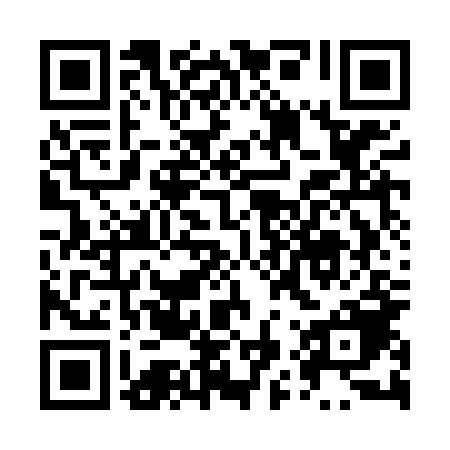 Prayer times for Strzeskowice Duze, PolandMon 1 Apr 2024 - Tue 30 Apr 2024High Latitude Method: Angle Based RulePrayer Calculation Method: Muslim World LeagueAsar Calculation Method: HanafiPrayer times provided by https://www.salahtimes.comDateDayFajrSunriseDhuhrAsrMaghribIsha1Mon4:086:0512:345:017:048:542Tue4:056:0312:345:037:068:573Wed4:026:0112:345:047:078:594Thu3:595:5912:335:057:099:015Fri3:575:5612:335:067:119:036Sat3:545:5412:335:077:129:057Sun3:515:5212:325:087:149:088Mon3:485:5012:325:107:169:109Tue3:455:4812:325:117:179:1210Wed3:425:4512:325:127:199:1411Thu3:395:4312:315:137:209:1712Fri3:365:4112:315:147:229:1913Sat3:335:3912:315:157:249:2214Sun3:305:3712:315:167:259:2415Mon3:275:3512:305:187:279:2616Tue3:245:3312:305:197:299:2917Wed3:215:3012:305:207:309:3118Thu3:185:2812:305:217:329:3419Fri3:155:2612:295:227:349:3620Sat3:125:2412:295:237:359:3921Sun3:095:2212:295:247:379:4222Mon3:055:2012:295:257:399:4423Tue3:025:1812:295:267:409:4724Wed2:595:1612:295:277:429:5025Thu2:565:1412:285:287:439:5226Fri2:525:1212:285:297:459:5527Sat2:495:1012:285:307:479:5828Sun2:465:0812:285:317:4810:0129Mon2:425:0612:285:327:5010:0430Tue2:395:0512:285:337:5210:07